DIALOGUE NIVEAU okl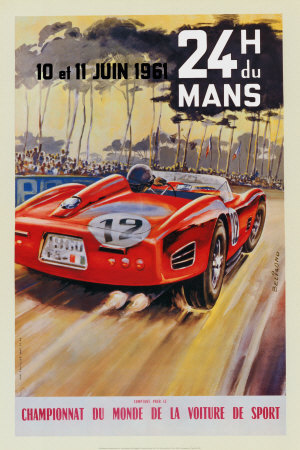 jag är svenskär du norsk?han är franskhon är franskvi är från Sverigeär ni fransk?de är engelskaskriv verben i presens:lisez et comprenez: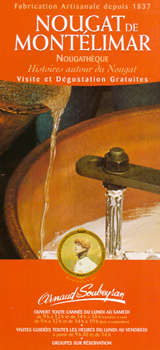 quelle est la profession de ton père?il est facteur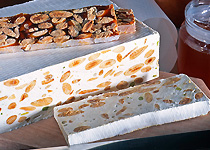 quelle est la profession de ta mère?elle est infirmièreoù travaille ton frère?il travaille dans une entreprise suédoisecomment s’appelle ta soeur?elle s’appelle Florencetu as quel âge?j’ai 20 anston frère a quel âge? / quel âge a ton frère?il a 13 ansqu’est-ce que tu aimes faire?j’aime faire la fête/faire du ski/faire du sport/écouter de la musique/regarder la téléqu’est-ce que tu n’aimes pas?je n’aime pas le poisson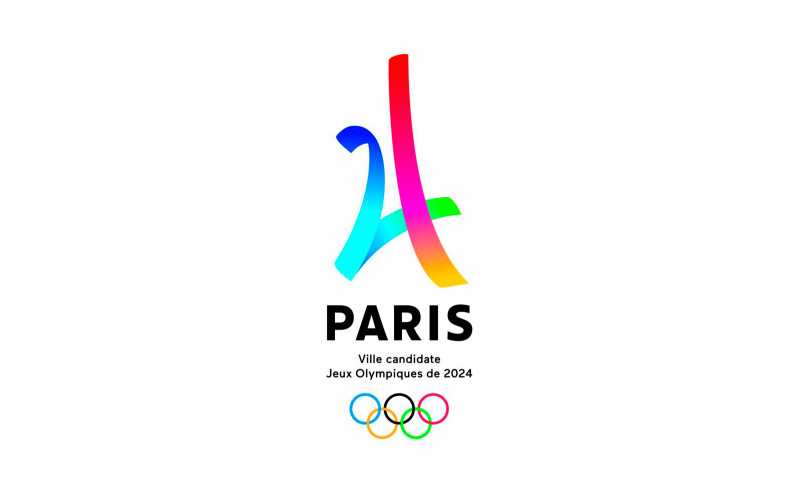 comment s’appelle ton acteur préféré?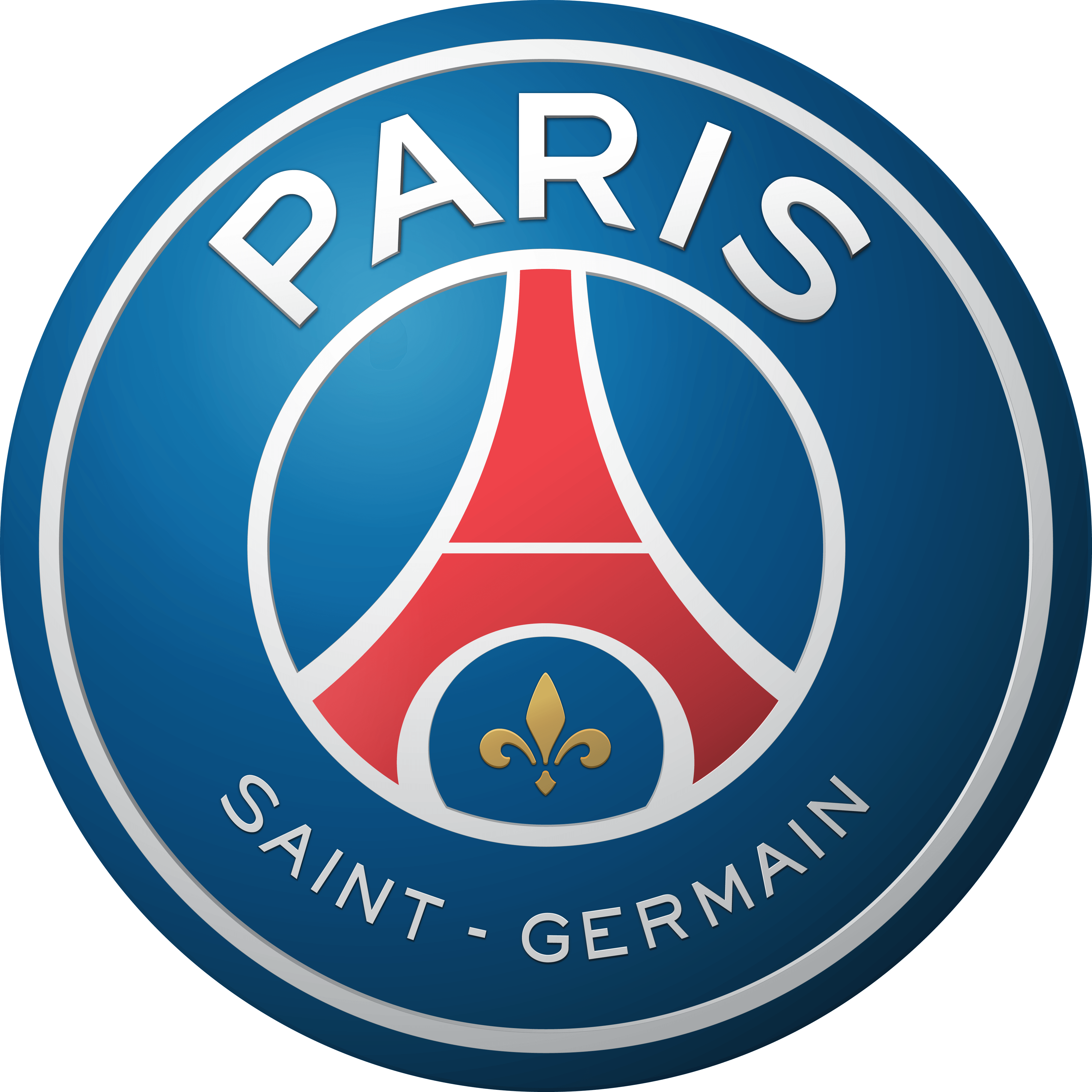 il s’appelle Gérard Depardieujag har en systerhar du en bror? jag har inga syskonvad heter din pappa?han heter Ollevar arbetar din mamma?hon arbetar på postenär du hungrig?nej, jag är törstigjag är inte törstigDIALOGUE NIVEAU gyhDIALOGUE NIVEAU ju Ställ frågan till svaret: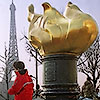 il s’appelle Stéphane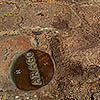 Gustave Eiffelen 1887elle mesure 324 mètresje pèse 94 kilosil se trouve sur les Champs-Elyséesc’est une grande rue à Parisen 1163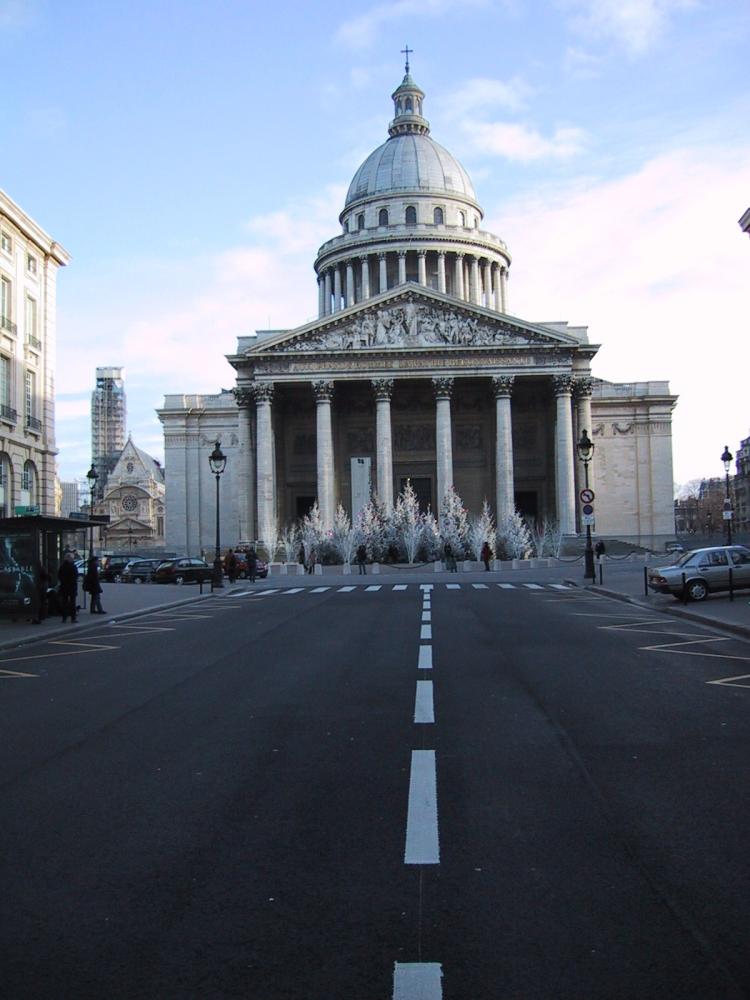 c’est une grande cathédrale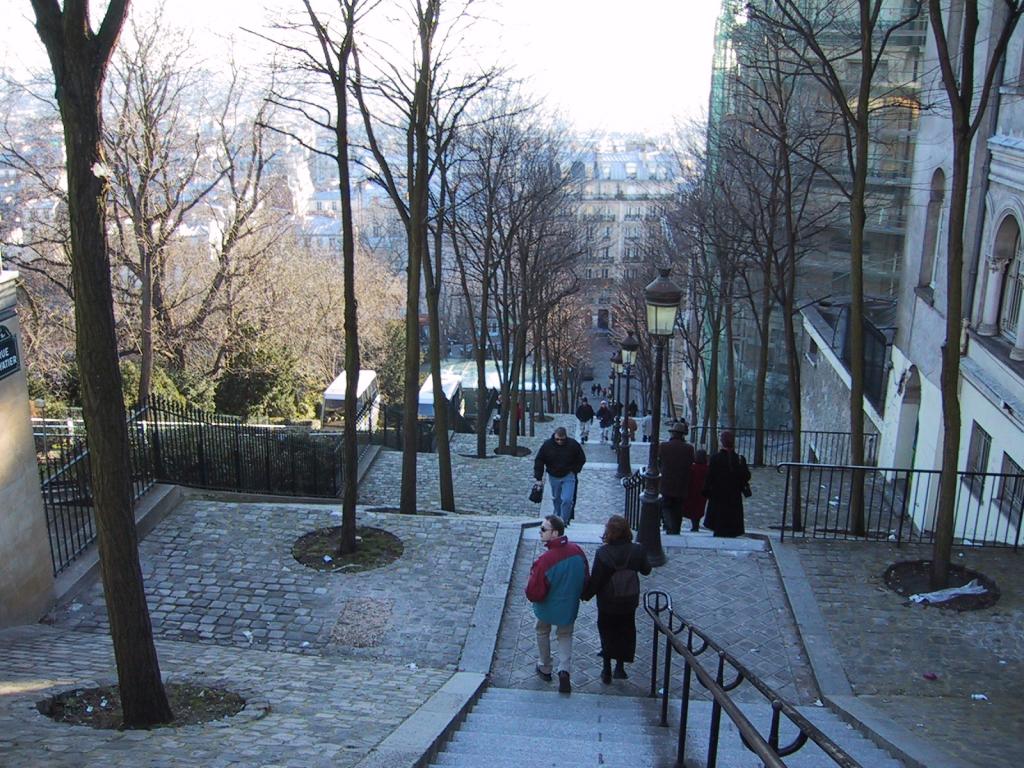 50 mètresFrançois Hollandeoui, j’ai soifnon, je n’ai pas faimj’ai........................ansj’habite en Suèdenon, je suis Suédoismon père s’appelle Åkema mère travaille dans un magasinj’ai un frère et une soeurmon frère s’appelle Bernard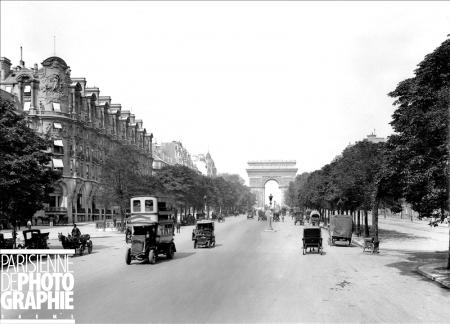 oui, j’ai un chevalnon, je ne fume pasj’aime faire la cuisineje n’aime pas le vertil s’appelle Nicolas Cageelle s’appelle Parisc’est un cimetière4 eurosil fait beauil est huit heures moins vingt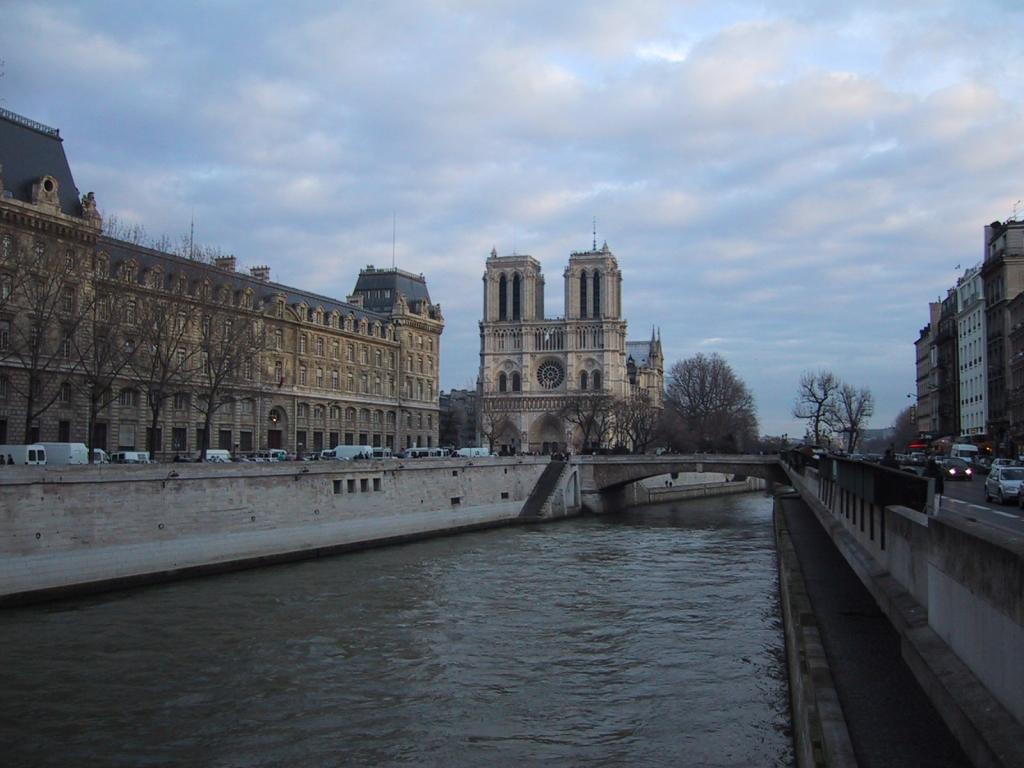 il s’appelle George Bushnon, je n’ai pas de frères et soeursje suis en 4:èmenon, j’ai des yeux bleusnon, je n’ai pas de barbec’est le........._____________20.........(datum) je suis né le.....................................(säg ditt födelsedatum)vad är det?DÉCRIRE DES IMAGESärärharharjejetutuil/elleil/ellenousnousvousvousilsilsnärbyggermanmanEiffeltornet?Eiffeltornet?vemhar byggthar byggtTriumfbågen?Triumfbågen?Triumfbågen?varförgörmanmanle Louvre?le Louvre?närhar man byggthar man byggthar man byggtRöda Kvarn?Röda Kvarn?hurhar man byggthar man byggthar man byggtConcordebron?Concordebron?närhar mangjort klartgjort klartden nya Triumfbågen?den nya Triumfbågen?vilkenärhöjdenhöjdenav Triumfbågen?av Triumfbågen?hur mycketmäterEiffeltornet? (alltså: hur högt är Eiffeltornet)Eiffeltornet? (alltså: hur högt är Eiffeltornet)Eiffeltornet? (alltså: hur högt är Eiffeltornet)Eiffeltornet? (alltså: hur högt är Eiffeltornet)varliggerNotre Dame?Notre Dame?Notre Dame?Notre Dame?närbörjarden franska revolutionen?den franska revolutionen?den franska revolutionen?den franska revolutionen?hur mycketvägerEiffeltornet?Eiffeltornet?Eiffeltornet?Eiffeltornet?varförsägermanmanLatinkvarteren?Latinkvarteren?vad är le Père-Lachaise?vad är le Père-Lachaise?vad är le Père-Lachaise?vad är le Père-Lachaise?vad är le Père-Lachaise?vad är le Père-Lachaise?det är en stor kyrkogård i Parisdet är en stor kyrkogård i Parisdet är en stor kyrkogård i Parisdet är en stor kyrkogård i Parisdet är en stor kyrkogård i Parisdet är en stor kyrkogård i Paris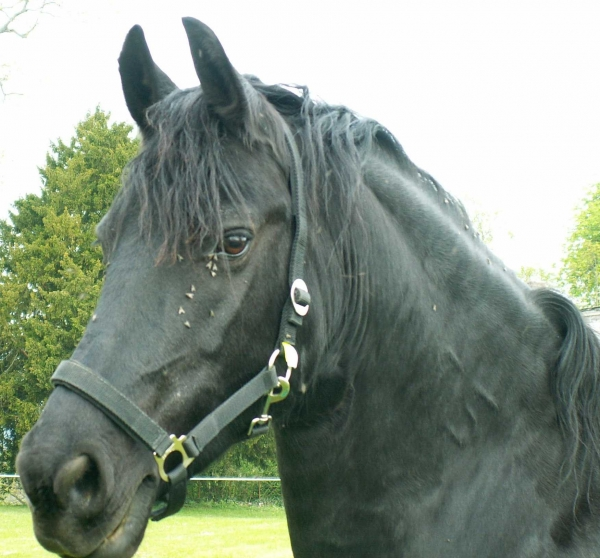 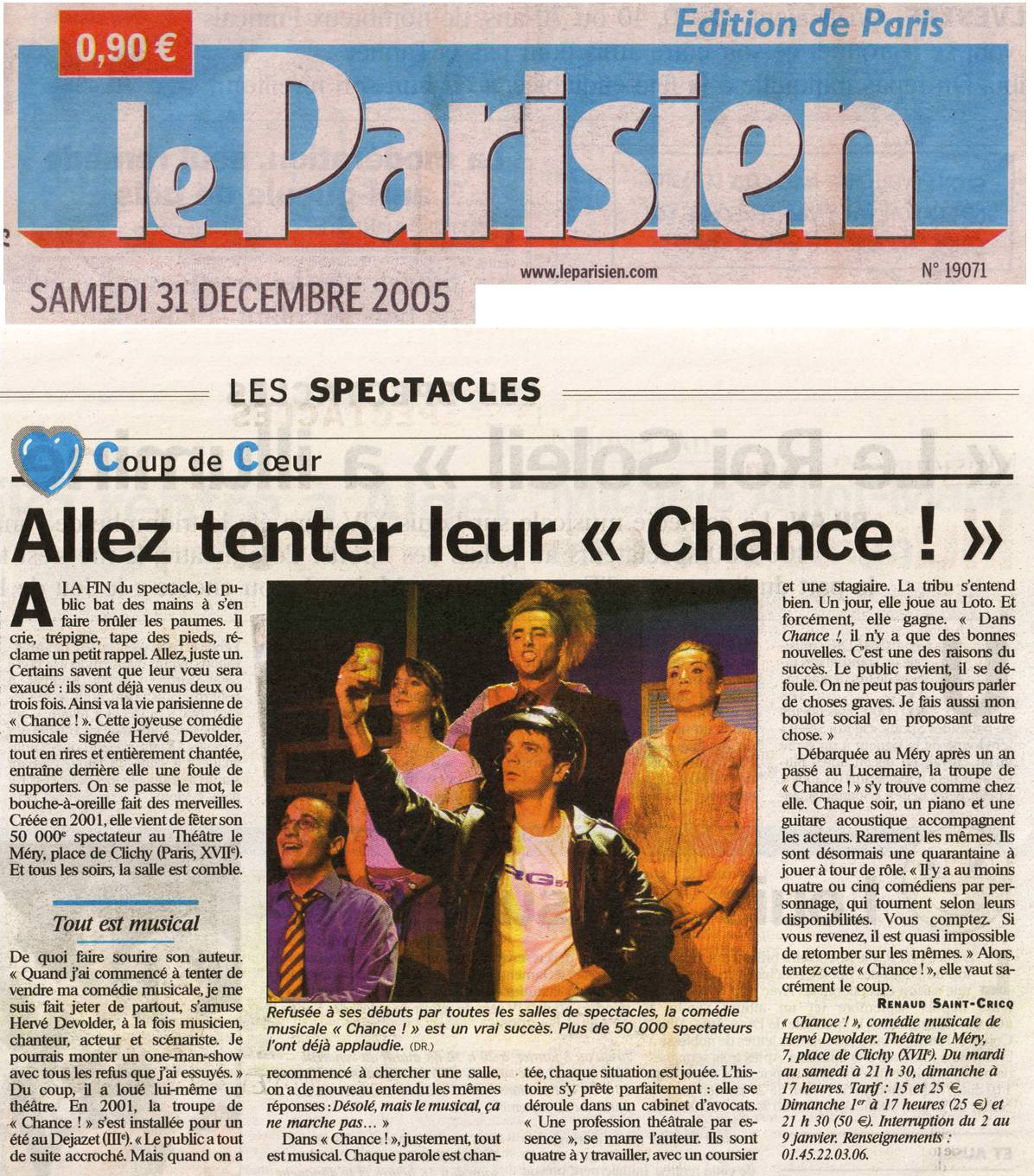 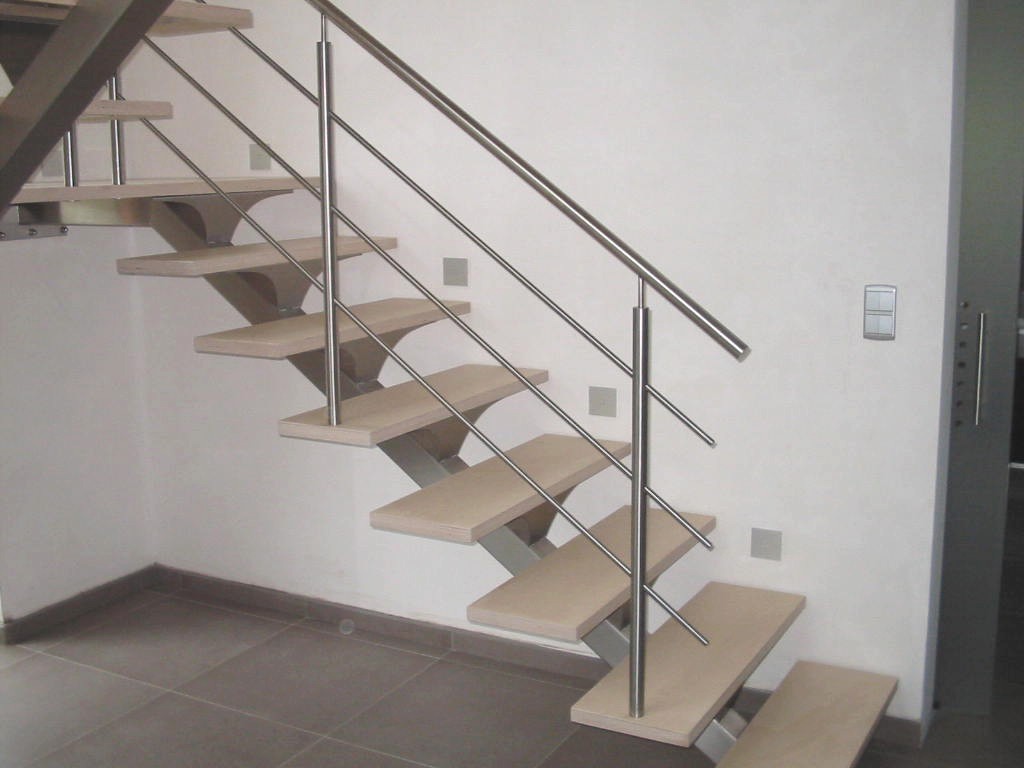 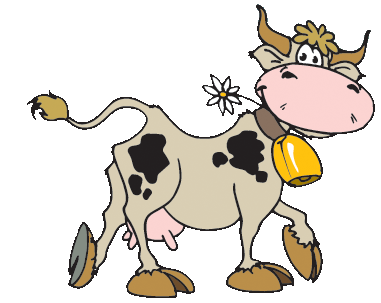 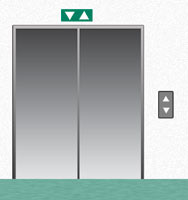 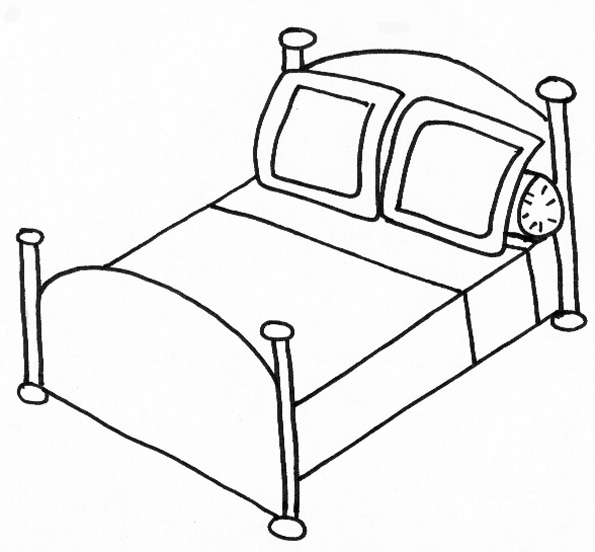 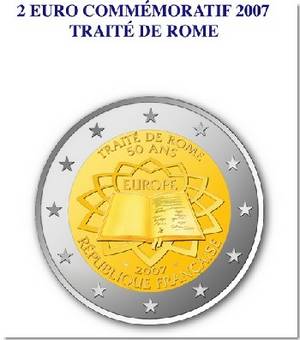 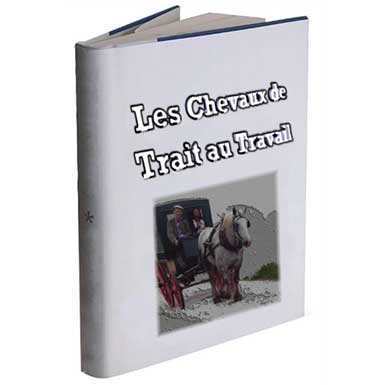 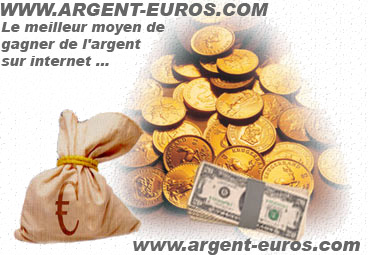 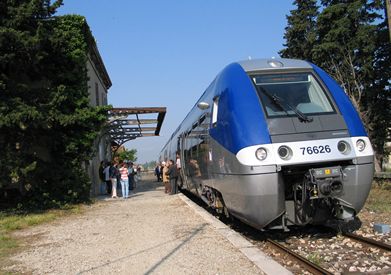 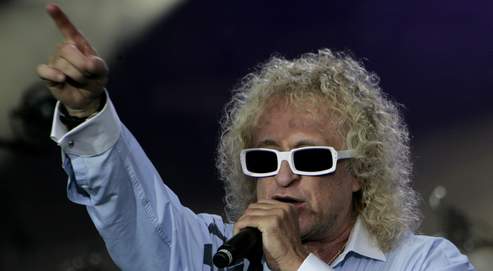 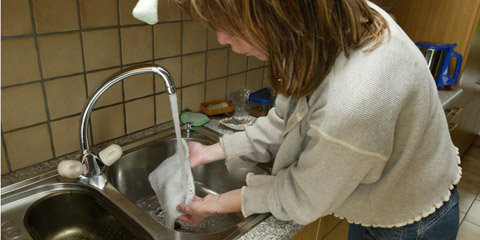 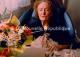 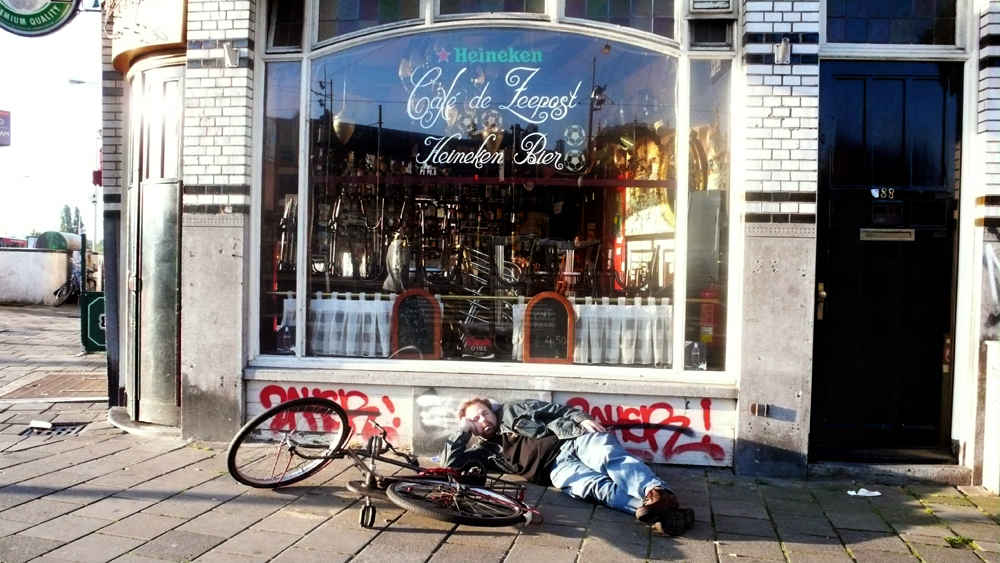 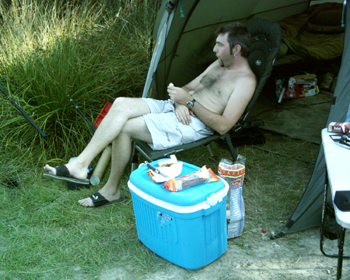 